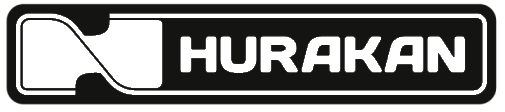 ПАСПОРТГИЛЬОТИНА ДЛЯ МЯСА И КОСТЕЙ Модель: HKN-MBG01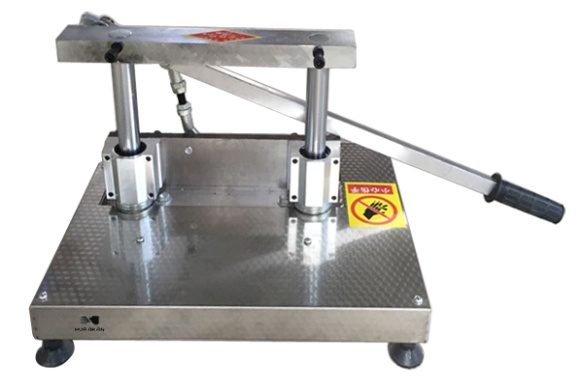 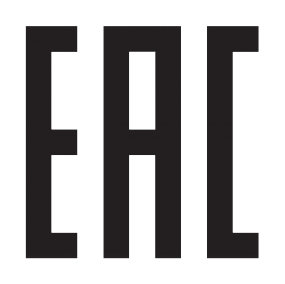 Уважаемый покупатель!Благодарим вас за покупку нашей продукции. Оборудование Hurakan рассчитано на длительный срок эксплуатации. Перед его установкой и использованием ознакомьтесь с текущей инструкцией по эксплуатации. Сохраните инструкцию для дальнейшего использования.! Данное оборудование предназначено для использования на предприятиях общественного питания.ВНИМАНИЕ! Будьте предельно внимательны и аккуратны при использовании гильотины. Не допускайте детей для ее использования, т.к. это чрезвычайно опасно!ВведениеГильотина для мяса и костей позволяет сэкономить время и с легкостью подготовить мясные продукты для дальнейшего использования на кухне. Являясь удобным и простым инструментом, она позволяет произвести нарезку на кусочки необходимой формы и размера невероятно быстро.ИспользованиеУстановите гильотину на гладкой и ровной поверхности. Приподнимите лезвие устройства, используя рычаг. Поместите кусок мяса или кость таким образом, чтобы в дальнейшем лезвие опускалось в необходимом для отреза месте. Не торопитесь. Убедитесь, что ваши пальцы находятся на безопасном расстоянии от лезвия. Аккуратно прижмите продукт лезвием, а потом с силой надавите на рычаг.Технические характеристикиГабариты, мм700x300x370Макс. высота отреза, мм110Макс. ширина отреза, мм185